água na luaQuestão 1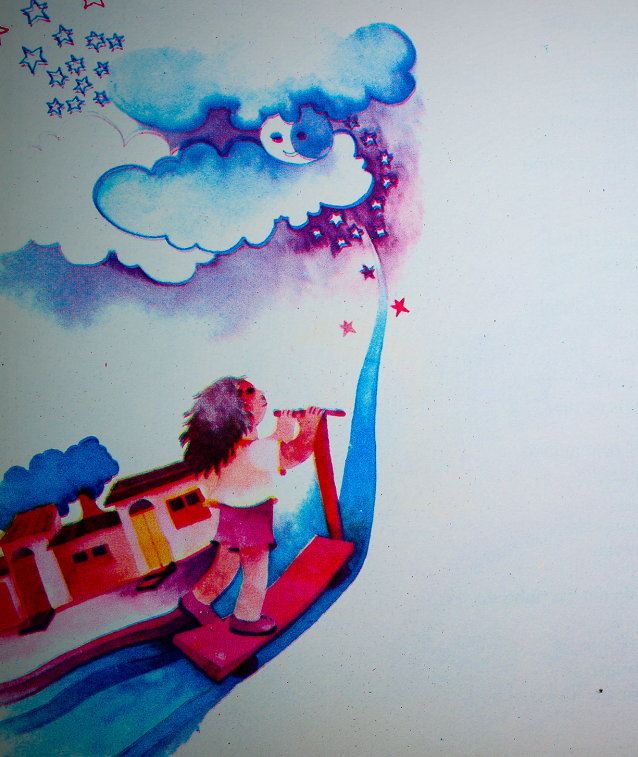 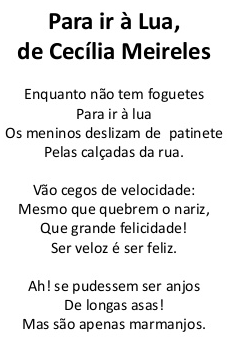 Qual é o assunto do poema de Cecília Meireles? Uma viagem à Lua.Observação da Lua. Crianças que brincam na Lua. Brincadeiras de patinete. Questão 2Uma companhia de teatro resolveu encenar uma peça sobre o poema de Cecília Meireles. Ela precisou publicar um anúncio no jornal, para procurar um ator adequado para encená-lo. 	Apresentou-se, então, um ator de cinquenta anos, forte, estatura média, olhos pequeninos, voz aflautada e estridente. Em sua opinião, esse ator servia para ser o ator principal da peça? Justifique sua resposta, escrevendo argumentos que convençam o leitor. Questão 3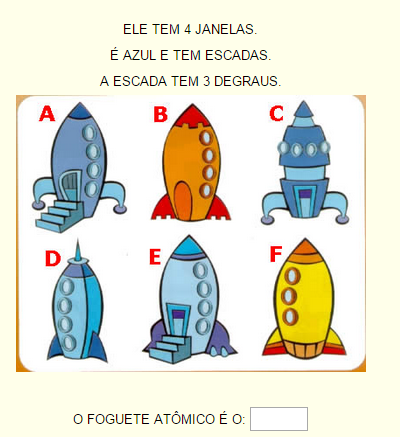 Explique como você pensou. 